МИНИСТЕРСТВО ОБРАЗОВАНИЯ И МОЛОДЕЖНОЙ ПОЛИТИКИ СВЕРДЛОВСКОЙ ОБЛАСТИГосударственное бюджетное общеобразовательное учреждение Свердловской области, реализующее адаптированные основные общеобразовательные программы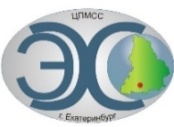 «Центр психолого-медико-социального сопровождения «Эхо»ГБОУ СО «ЦПМСС «Эхо»ПОЛОЖЕНИЕо VI Межрегиональной дистанционной Олимпиаде по химии для обучающихся с нарушенным слухом1. Общие положения1.1. Настоящее Положение о VI Межрегиональной дистанционной олимпиаде по химии для обучающихся с нарушенным слухом, (далее – Положение), определяет порядок организации и проведения олимпиады, её организационное и методическое обеспечение, порядок участия в олимпиаде, определения победителей и призёров.1.2. Основными целями и задачами олимпиады являются:-предоставление обучающимся возможности адекватной оценки уровня собственных знаний по предметам учебной программы на фоне результатов сверстников;-способствование развитию учебной мотивации путем поощрения значимых личных достижений обучающихся;-популяризация естественных наук среди участников олимпиады;-развитие взаимодействия между педагогами и обучающимися специальных (коррекционных) общеобразовательных школ.1.3. В Олимпиаде могут принимать участие на добровольной основе обучающиеся 9-12 классов специальных (коррекционных) общеобразовательных учреждений, обучающиеся общеобразовательных школ, имеющие нарушения слуха, проживающие на территории Российской Федерации.Рабочий язык проведения олимпиады — русский.1.4. Олимпиада проводится 09.03.2023 г. с использованием платформы Google.1.5. Организатором олимпиады выступает ГБОУ СО ЦПМСС «Эхо» (далее — Организатор).1.6. Олимпиада является открытым мероприятием. Информация о проведении олимпиады, правилах участия и итогах размещается на сайте ГБОУ СО ЦПМСС «Эхо» (центрэхо.рф).1.7. Финансовое обеспечение олимпиады производится из средств ГБОУ СО ЦПМСС «Эхо». Плата за участие в олимпиаде не предусмотрена.2. Организационно-методическое и информационное обеспечение олимпиадыКоординацию, организационно-методическое обеспечение и проведение олимпиады осуществляет Организатор.Для проведения олимпиады Организатор создает оргкомитет, методическую комиссию, жюри и апелляционную комиссию (в случае необходимости).Организация работы и делопроизводства исполнительных органов олимпиады строится на основе соблюдения прав личности и требований к проведению олимпиад.2.1. Организационный комитет Олимпиады:-устанавливает сроки проведения олимпиады;-определяет форму проведения олимпиады и осуществляет её организационно-методическое обеспечение;-разрабатывает информационное письмо и положение по олимпиаде;- обеспечивает непосредственное проведение олимпиады;-формирует составы методической комиссии, апелляционной комиссии и жюри олимпиады из числа наиболее опытных и квалифицированных педагогических работников Центра;-рассматривает совместно с методической комиссией и жюри олимпиады апелляции участников олимпиады и принимает окончательное решение по результатам их рассмотрения;-утверждает список победителей и призёров олимпиады;-готовит шаблоны бланков дипломов, грамот, сертификатов участника и благодарственных писем отправляет по электронной почте.Печать и награждение производят школы-участницы Олимпиады за счет собственных средств.Состав организационного комитета олимпиады:Холкина Ольга Николаевна, заместитель директора по учебно - воспитательной работе ГБОУ СО «ЦПМСС «Эхо»; Пяткова Дарья Константиновна, учитель биологии ГБОУ СО «ЦПМСС «Эхо», olimp_chem@centrecho.ru; +79961728646; Коногорова Наталья Викторовна, учитель географии ГБОУ СО «ЦПМСС «Эхо», +79126168917;Романов Дмитрий Викторович, технический специалист ГБОУ СО «ЦПМСС «Эхо», тел. +7(343) 257-07-50.2.2. Методическая комиссия Олимпиады:- определяет тему олимпиады;- разрабатывает материалы заданий для олимпиады;-вносит предложения в оргкомитет по вопросам, связанным с совершенствованием организации, проведения и методического обеспечения олимпиады;-разрабатывает критерии и методики оценки выполненных заданий олимпиады;-представляет в оргкомитет отчёт об итогах проведения олимпиады.Состав методической комиссии:Пяткова Дарья Константиновна, учитель биологии ГБОУ СО «ЦПМСС «Эхо»;Коногорова Наталья Викторовна, учитель географии ГБОУ СО «ЦПМСС «Эхо».2.3. Жюри Олимпиады:- проводит проверку поступивших работ участников олимпиады;- готовит протоколы результатов олимпиады;- определяет кандидатуры победителей и призеров Олимпиады;-осуществляет иные функции в соответствии с Положением об Олимпиаде.Состав жюри:Скутин Валерий Сергеевич, заместитель директора по учебно-воспитательной работе МАОУ СОШ № 33 г. В.Пышма - независимый эксперт;Алексеева Елена Николаевна, АНО «Консультационный центр «Гармония», учитель биологии - независимый эксперт;Холкина Ольга Николаевна, заместитель директора по учебно - воспитательной работе ГБОУ СО «ЦПМСС «Эхо»;Пяткова Дарья Константиновна, учитель биологии ГБОУ СО «ЦПМСС «Эхо».3. Порядок организации и проведения Олимпиады.3.1. Олимпиада проводится 9 марта 2023 года в 10.00 (по московскому времени). Ответы будут приниматься до 11.00 часов (по московскому времени). Ответы на вопросы Олимпиады принимаются путём заполнения Google – формы. В день проведения Олимпиады в 10.00 (по московскому времени) педагогам-кураторам школ-участниц будет отправлена ссылка для прохождения тестирования. Педагоги передают ссылку своим участникам.3.2. До 2 марта 2023 года на сайте ГБОУ СО "ЦПМСС Центра «Эхо» будут выложены примерные задания Олимпиады.Задания Олимпиады соответствуют программе и учебникам под редакцией Габриелян О.С. за 8 класс общеобразовательной школы. Задания состоят из 20 тестовых вопросов, с разными формами опроса (с выбором одного ответа, с множественным выбором, с вводом текстового ответа, на установление соответствия и т.д.), включающих такие разделы химии, как:Атомы химических элементовПростые веществаСоединения химических элементовИзменения, происходящие с веществамиПростейшие операции с веществомРастворение. Растворы. Реакции ионного обмена и ОВРВеликие химикиВесь материал соответствует школьной программе. 3.3. Информационное письмо о проведении олимпиады, Положение и все варианты заданий размещены на сайте Центра «Эхо» (центрэхо.рф) в разделе «Учащимся - Олимпиады».3.4. Требования к организации олимпиады:Участник олимпиады выполняет все задания самостоятельно, без какого-либо вмешательства сторонних лиц (запрещается разъяснение смысла задания, толкование незнакомых слов и т.п.). Один участник может отправить форму только один раз.4. Подведение итогов4.1. Победителем (победителями) Олимпиады считается участник, набравший наибольшее количество баллов. По убыванию результатов присуждаются второе (вторые) и третье (третьи) места. 4.2. Участникам, не вошедшим в число призеров и победителей, вручается сертификат участника Олимпиады вне зависимости от набранных баллов. 4.3. Педагогам, подготовившим победителей и призеров Олимпиады, вручаются благодарственные письма.4.4. Итоги Олимпиады, список участников, победителей и призёров, утвержденный оргкомитетом олимпиады, будет размещён на сайте Центра «Эхо» в разделе «Учащимся» - «Олимпиады» либо в разделе «Новости» - «Наши новости» не позднее 2 апреля 2023 года.4.2. Наградные материалы будут направлены по электронной почте в образовательные учреждения до 2 апреля 2023 года. 5. Права участников Олимпиады5.1. Регистрация и выполнение олимпиадных заданий означает согласие участника Олимпиады со всеми пунктами данного Положения.5.2. После объявления результатов, участники олимпиады имеют право подать апелляцию в установленном порядке.